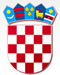 REPUBLIKA HRVATSKA
VUKOVARSKO-SRIJEMSKA ŽUPANIJAOPĆINA VOĐINCIOPĆINSKI NAČELNIKKLASA: 100-01/20-01/02URBROJ: 2188/14-20-02Vođinci, 17. srpnja 2020.godine
JAVNI  POZIV
ZA ZAPOŠLJAVANJE NEZAPOSLENIH OSOBA
U PROGRAMU JAVNOG RADA -  UREDIMO OPĆINU VOĐINCI
Općinski načelnik Općine Vođinci objavljuje javni poziv za prijavu kandidata za Program zapošljavanja nezaposlenih osoba s prebivalištem na području Općine Vođinci u programu javnog rada –  Uredimo Općinu Vođinci.
U Programu javnog rada – Uredimo Općinu Vođinci zaposlit će se 4 osobe (m/ž)
Trajanje programa: 6 mjeseci
Mjesto rada: područje Općine Vođinci

Prijaviti se mogu kandidati koji ispunjavaju sljedeće uvjete:
1.    osobe u nepovoljnom položaju na tržištu rada i to  bez obzira na duljinu prijave u evidenciju: hrvatski branitelji, djeca i supružnici poginulih i nestalih hrvatskih branitelja, žrtve seksualnog nasilja u ratu, hrvatski povratnici/useljenici iz hrvatskog iseljeništva, roditelji s 4 i više malodobne djece, roditelji djece s teškoćama u razvoju, roditelji djece oboljele od malignih bolesti, roditelji udovci i roditelji djeteta bez upisanog drugog roditelja, osobe bez stečene kvalifikacije, osobe s invaliditetom, žrtve trgovanja ljudima, žrtve obiteljskog nasilja, azilant i stranac pod supsidijarnom, odnosno privremenom zaštitom kao i članovi njegove obitelji, mlade osobe koje su izašle iz sustava skrbi (domova za djecu) i udomiteljskih obitelji, odgojnih zavoda i sl., liječeni ovisnici o drogama, povratnici s odsluženja zatvorske kazne unazad 6 mjeseci, osobe uključene u probaciju, Romi, beskućnici/e, osoba koja pripada etničkoj manjini u državi članici i potreban joj je razvoj jezičnog profila, profila stručnog usavršavanja ili profila radnog iskustva da bi poboljšala izglede za pristup stalnom zaposlenju, osobe starije od 50 prijavljene u evidenciju dulje od 6 mjeseci,  osobe prijavljene u evidenciju nezaposlenih 3 i više godina. korisnici zajamčene minimalne naknade prijavljeni u evidenciju nezaposlenih.3. osobe starije od 50 godina prijavljene u evidenciju kraće od 6 mjeseci, osobe starije od 29 godina prijavljene u evidenciju od 12 do 36 mjeseci, mladi do 25 godina prijavljeni u evidenciju do 36 mjeseci, mladi od 25 do 29 godina prijavljeni u evidenciju od 6 mjeseci do 36 mjeseci.Opis poslova:
- revitalizacija zapuštenih općinskih javnih površina, košnja, krčenje raslinja, čišćenje travnjaka i putova od korova - sakupljanje otpada i briga o istom (utovar i istovar)- sanacija nerazvrstanih cesta- sadnja cvijeća i ukrasnog drveća- uređenje šetnice kroz centar općine- uređenje dječjih igrališta (u općini Vođinci imamo 3 dječja igrališta, a uz pomoć osoba uključenih u javni rad planiramo osposobiti još jedno dječje igralište) – aktivnosti: osnovni popravak, bojanje igrala i klupa, košnja zelenih površina, priprema površine za novo dječje igralište- uređenje spomeničkih, kulturnih i sakralnih objekata – sanacija i ličenje 
Pisane prijave s osnovnim osobnim podacima i potvrdom HZZ o dužini boravka u evidenciji nezaposlenih, primaju se do 17. srpnja 2020. godine na e-mail: opcina.vodjinci@gmail.com.
Sve informacije mogu se dobiti na telefon 032/205-452.

U javni rad ne mogu biti uključene osobe  koje su radile u javnom radu duljem od 12 mjeseci unazad  3 godine.

                                                                                  
                                                                                                  		NAČELNIK OPĆINE								Martin Kordić

                                                                                         